Title of Application: 			     Applicant Institution:			University of Wisconsin-Milwaukee (UWM)UWM Principal Investigator:		     Cooperating Institution:		     Consortium Principal Investigator:	     Total Project Costs:			     Proposed Project Period:		     The appropriate programmatic and administrative personnel of each institution involved in this grant application are aware of the appropriate grant policy and are prepared to establish the necessary inter-institutional agreement consistent with that policy.  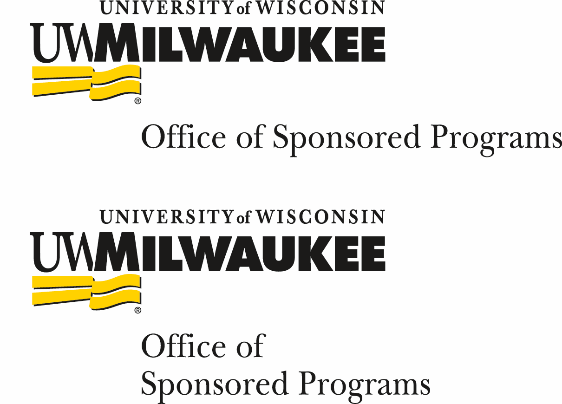 statement of intent to enter into a consortium agreementSignature of Authorized Institutional Official Typed NameTitleDate